WIPO S2T:WIPO GRTKF IC 43 2022-06-01 PM 1 ruWIPO Speech-to-Text© transcriptThis document contains a machine-generated transcript of the meeting session mentioned in the title. 
While the first column tries to capture a picture of the speaker, the second column contains the automatic transcript text and the speaker. You can click on the third column to listen to the online corresponding audio. These transcripts are generated automatically by WIPO Speech-to-Text© from the audiovisual recording. The accuracy of the transcripts cannot therefore be guaranteed. Only the original speech of the audiovisual recording constitutes the official record of the meeting proceedings.

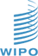 [Online video]ImageTextlink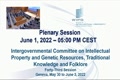 В рамках проекта всем миром к добру и объединению[00:14:11]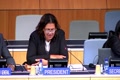 CHAIR: Добрый день уважаемые делегаты надеюсь все смогли пообедать и я надеюсь что у вас была возможностьCHAIR [00:14:30]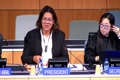 Немножко отдохнуть поговорить с людьми подумать о тех вопросах которые здесь стоят у нас на повестке дня в мкгCHAIR [00:14:43]Я вижу что не все у нас места заняты но может быть потому что мы слишком поздно начали пригласить сюда вот перед тем как яCHAIR [00:14:55]Я думаю что показать вам для того чтобы у нас на столе был важный документ я уже говорил об этом в понедельник по моему я вчера тожеCHAIR [00:15:10]Об этом уже говорили сегодня у нас первого июня среда и я хочу просто заверить всех наших членов что у нас председательствоCHAIR [00:15:21]Такой документ это рабочий документ и мы будем работать над ним дальше и устно и письменно говорила о томCHAIR [00:15:36]Что я любые рекомендации замечание комментарии буду принимать по документу председателяCHAIR [00:15:49]И я буду принимать любые ваши замечания хорошо я думаю вы приняли это к сведению итак хотелось бы обратить внимание на повестку дняCHAIR [00:16:03]Шестой пункт это генетические ресурсы продолжение обсуждения этого вопроса здесь я попрошу пола который у нас исполняющий обязанности модератора я попрошу пола рассказатьCHAIR [00:16:18]CHAIR: А после этого я дам возможность задать технические вопросы делегатам запросить пояснения я призываю делегациюCHAIR [00:16:32]И рассмотреть вариант рфф один исправленный первый вариант перед тем как мы соберемся на пленарное заседание завтра утром и я напоминаю что модератор объективен беспристрастенCHAIR [00:16:46]Работал сбалансировано справедливо действовал и в тексте рф один у нас отражены разные альтернативные подходы мы здесь определили потенциальные области где мы можем нашего разрываCHAIR [00:17:00]Сократить во мнениях я прошу делегатов и делегации выслушать внимательно то что модератор нам расскажет а не ждать с нетерпением чтобы высказать свое мнение прослушивая что он говоритCHAIR [00:17:15]Поэтому пожалуйста слушайте активно и внимательно если можно вы слушаете пожалуйста мадаража не так пол пожалуйста рф один у нас вариант документаCHAIR [00:17:30]Госпожа председатель и добрый день уважаемые делегаты итак мы работали над сводным документомCHAIR [00:17:44]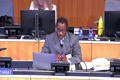 FACILITATOR: И мы внесли некоторые поправки и в основном мы работали по результатам обсуждения рабочей экспертной группыFACILITATOR [00:17:59]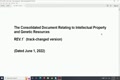 Которая завершила работу в воскресенье и я уже в предыдущем докладе говорил о том в каких областях мы смогли достичь некоего консенсуса и в той степениFACILITATOR [00:18:13]Который можно я все таки внес поправки в сводный документ для того чтобы отразить те области где мы все таки добились более или менее консенсусаFACILITATOR [00:18:28]Раздали вам текст и там отражены следующие поправки в преамбуле в определениях в статье три поFACILITATOR [00:18:42]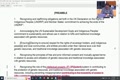 К предмету у нас статья четыре это у нас требование раскрытия пять это у нас санкции и правовые средства и новая есть секцияFACILITATOR [00:18:57]Это предложенная статья в обзоре положений что я хочу сделать сейчас я хочу чтобы мы прошлиFACILITATOR [00:19:12]По этим разным разделам для того чтобы определить где у нас были внесены поправки если позволите я начну с преамбула хорошо давайте посмотримFACILITATOR [00:19:26]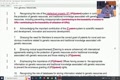 И так мы оставили здесь разные положения которые уже были частью сводного текста но у нас есть две ключевые областиFACILITATOR [00:19:41]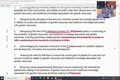 Где мы внесли поправки первое мы пытаемся преодолеть разрыв или пробел который мы нашли в предыдущем варианте текста в отношенииFACILITATOR [00:19:55]И схем по сравнению с интеллектуальной собственностью и это отталкивается от обсуждения в экспертной группе мы хотели сокиFACILITATOR [00:20:10]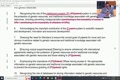 На эти схемы ипи и ты начал фапы патенты на патенты использовать для того чтобы внести поправки потому что мы посчитали что оченьFACILITATOR [00:20:23]Важно в этот документ включить положение об обзоре где договаривающиеся стороны должны были бы пересмотреть этот документ с учетом поправок и для того чтобыFACILITATOR [00:20:38]Лечить защиту и по другим правам интеллектуальной собственности это различные варианты растений и так далее и поэтому вы можете увидеть этоFACILITATOR [00:20:52]В нескольких положениях преамбулы мы заменили вот в английском тексте айпи и интеллектуальную собственность то есть внеслиFACILITATOR [00:21:07]Интеллектуальная собственность вместо патента там где был патент у нас теперь ип латинская признавая роль системы интеллектуальной собственности в качестве использованияFACILITATOR [00:21:20]Вклада в генетические ресурсы учитывая незаконное использование учитывая мнение экспертов мы также говорилиFACILITATOR [00:21:34]Положение которое оказывается доступа и совместного использования выгод и наше общее мнение было такая мы считаем что в национальном законодательстве надоFACILITATOR [00:21:49]Это отразить поэтому в абзаце пять мы как раз отразили это наше решение поэтому в предыдущем абзаце пять тамFACILITATOR [00:22:04]Не говорилось о том что включая предотвращение незаконного присвоения мы убрали то что было в конце содействия обеспечению отслеживаемостиFACILITATOR [00:22:18]Использования и так далее это у нас будет в разделе по раскрытию но не прямо были теперь за шесть опять же мы пишем интеллектуальную собственность там где у нас была система патента то же самое относитсяFACILITATOR [00:22:33]Организацию восемь к абзацам девять десять двенадцать тринадцать и самая последняя часть мы ввели абзацFACILITATOR [00:22:48]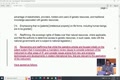 Ноль шестнадцать который довольно новый и дает ссылку на положение обзора когда я говорил на доклад сам я объяснялFACILITATOR [00:23:03]Что некоторые эксперты почувствовали что если мы будем включать такое положение об обзоре то мы сможем проявлять тех участниковFACILITATOR [00:23:18]Которые беспокоятся по поводу того что по другим правам интеллектуальной собственности были и другие аргументы и я хотел поделиться с вамиFACILITATOR [00:23:33]Посмотреть на это положение пересмотрено если вспомнить то каким образом работала система клипс в положении двадцатьFACILITATOR [00:23:47]Семь там оговорился о том что дополнительный вопрос будет рассмотрен но пока мы до этого не нашли так что некоторые стороны поддержали это и они говорили о том что даже вот это положение связаноFACILITATOR [00:24:02]С рисками когда мы его пересматриваем но общее мнение в зале было о том что положение об обзоре даст возможность учитывать и рискиFACILITATOR [00:24:15]Итак здесь говорится следующее признавая и еще раз подтверждая что в то время как статьи постановляющие части сосредоточеныFACILITATOR [00:24:30]Вначале на системе патентов что туда включено положение обязательного пересмотра для того чтобы учестьFACILITATOR [00:24:44]Расширения документа и на другие области интеллектуальной собственности а также рассмотреть вопросы которые возникают из новых и появляющихся технологий и различныхFACILITATOR [00:24:57]Направление развития на международных формах которые имеют отношение к применению инструмента так что это то что завершает прямо ложьFACILITATOR [00:25:12]Никакого противоречия здесь нет это у нас прямо хорошо давайте тогда перейдем к определению мы небольшую поправку внесли в определениеFACILITATOR [00:25:26]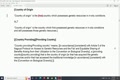 Страны происхождение сначала там была квадратная скобка перед словом канцлеи страна и мы её браны страна происхождения это первая страна которая обладает генетическимиFACILITATOR [00:25:41]Ресурсами в условиях энситу и мы это убрали и мы пишем страна которая обладает генетическими ресурсамиFACILITATOR [00:25:56]И поэтому мы должны здесь назвать ту страну где эти ресурсы были приняты откуда они пришли и здесь мы не стали писать этоFACILITATOR [00:26:11]Первая страна или вторая страна некоторые эксперты были против этого поэтому мы вычеркнули слово вопрос первое помимо этого мы включили суда терминFACILITATOR [00:26:25]Основанный по существу непосредственно основанная на и так далее и мы как раз говорим непосредственно о основании илиFACILITATOR [00:26:40]О существенном основании здесь семантическая разница может есть но в обоих случаях мы говорим о том что и тамFACILITATOR [00:26:54]И здесь есть необходимая соответствующая связь и нам надо было каким то образом решить этот вопрос чтобы была ссылка на то что здесь непосредственноFACILITATOR [00:27:08]Основана или существенно основана поэтому мы пишем министров существенной степени или непосредственно основанной наFACILITATOR [00:27:23]Там у нас в скобках используется генетический ресурс и изобретение должно зависеть от характеристикFACILITATOR [00:27:37]Переслушайте изобретательский замысел должен зависеть от конкретных свойств которые мы изобретали должен был иметь физический год третье четвертое это у нас на следующей странице где мы говорим обFACILITATOR [00:27:51]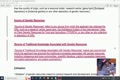 Источник коммунистических ресурсов и источников которые связаны с генетическими ресурсами мы говорим об источниках генетических ресурсов и здесьFACILITATOR [00:28:06]Ничего нового нет потому что такое положение можно было найти в разделе текста который назывался прочие терминыFACILITATOR [00:28:20]Урезали это предыдущее определение и просто принесли его в другой раздел это то что касается источника традиционных знаний то есть этоFACILITATOR [00:28:35]То же самое положение просто в другое место перенеслось но у нас есть нечто новое это соответствующее определение источника генетических ресурсов поэтому мы определяем источников генетических ресурсовFACILITATOR [00:28:48]Любой источник из которого заявительно приобретый аденистический ресурс как например хранитель ресурсов научно исследовательский центр бан геновFACILITATOR [00:29:03]И любой другой орган по депонированию сбора генетических ресурсов эксперты обсуждали этот вопрос и там говорилось что есть потребность сдать самое общее определениеFACILITATOR [00:29:18]Источника генетических ресурсов мы считаем что то что мы прописали здесь как раз соответствует этому требованию изменения или поправки если хотите которые мы внеслиFACILITATOR [00:29:33]В контексте определений поэтому если мы пройдем по тексту вы увидите что в самой последней части определений мы убрали ссылку на источниковFACILITATOR [00:29:47]Традиционных знаний которые связаны с генетическими ресурсами и там еще было примечание мы его убрали потому что то что было в примечании у нас перенеслось в текст нашего документаFACILITATOR [00:30:02]И мы не хотим это примечание сюда включать мы просто хотели привлечь внимание государств членов к необходимости определить вот этими терминамиFACILITATOR [00:30:16]В то время они еще не содержались в сексе самого текста а теперь они включены в этот текст поэтому никаких примечаний делать не надо я думаю достаточно я сказал по определениюFACILITATOR [00:30:30]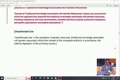 Давайте тогда перейдем к статье третьей у нас третье третье по самому предмету это небольшие изменения но значительноFACILITATOR [00:30:45]Была основана традиционные знания которые связаны с генетическими ресурсами это предмет документа у нас было в квадратных скобках но в воскресенье эксперты сказали что предметFACILITATOR [00:31:00]Документы могут включать и генетические ресурсы и традиционные знания которые связаны с генетическими ресурсами поэтому мы просто убрали квадратные скобки которые ставили вокруг словFACILITATOR [00:31:15]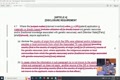 Традиционные знания связанные с генетическими ресурсами следующее приложение которое было предложено это у нас статья четыре один раздел который касается требованийFACILITATOR [00:31:30]О раскрытии здесь мы просто перефразировали положение для того чтобы отразить консенсусное мнение которого мы достигли во время нашей встречиFACILITATOR [00:31:44]Но если можно я просто прочитаю что у нас здесь есть четыре один когда имеет заявленное сотрясение в рамках заявкиFACILITATOR [00:31:59]Основан на традиционных знаниях или на традиционных знаниях связанный с генетическими ресурсами каждый государство член требует должно бытьFACILITATOR [00:32:14]Прибытия от заявителей и так далее и вы видите что вместо того чтобы сослаться на и с мы убрали из интеллектуальной собственности отсюда права интеллектуальной собственностиFACILITATOR [00:32:28]Потому что мы хотели сделать так чтобы те кто и хотели оставить права и с тоже могли подписаться под этим консенсусом и в основном тексты у нас идут в основном на патентыFACILITATOR [00:32:43]Это результат компромисса о котором говорила экспертная экспертная группа помимо этого вы видите что мы ссылаемся на то чтоFACILITATOR [00:32:57]Существенно или непосредственно основана и мы говорили о том что эти два термина в общем то означает одно и то же поэтому не надо ставить квадратные скобкиFACILITATOR [00:33:12]Не вокруг второго так что мы говорим в существенной степени или непосредственно это то что определено таким образом выше это первая частьFACILITATOR [00:33:27]Что надо раскрывать непосредственно это отражено у нас в подпунктах а и в латинский а говорится о том что надо раскрыть страны в происхожденииFACILITATOR [00:33:42]Учреждений где были получены генетические ресурсы или коренные народы или местной общины у которого это было получено в две идеи у нас есть генетические ресурсыFACILITATOR [00:33:56]И когда мы говорим об этом нам надо понять что источником будет страна происхождение когда это традиционные знания источником будут коренные народы или местной общинойFACILITATOR [00:34:10]Смотреть на первичные источники и мы признаем что у заявителя может быть недостаточно информации в зависимости от условий в которых он работает так что по пункте бFACILITATOR [00:34:25]Маленькая латинская как раз говорится о том случае когда эти источники неизвестны заявителям в случаях когда информация содержащаясяFACILITATOR [00:34:39]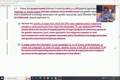 Вот помните а или если пункта не применяется другой источник должен использовать генетических ресурсов или реляционных знаний то есть если вы не знаете первичного и источникаFACILITATOR [00:34:53]Вы можете сделать срок у меня другой источник другой источник отталкиваясь от того что я сказал связан с перечнем источниковFACILITATOR [00:35:08]Который теперь можно включить так что когда мы говорим о другом источнике и определяем но здесь не должно быть никаких проблем с пониманиемFACILITATOR [00:35:23]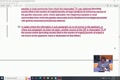 Еще раз прояснить перечень других источников определения источникаFACILITATOR [00:35:38]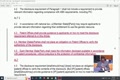 В разделе определение далее статья четыре остается неизменной однако мы также постарались отразить проведённые дискуссииFACILITATOR [00:35:51]Мы на следующей странице добавим под пункта четыре три четыре четыре четыре пять четыреFACILITATOR [00:36:06]Следующим образом во время бюро предоставит руководство заявителям о том как выполнить требования по раскрытию которые изложены в этой статье четыре государства члены стороны не будутFACILITATOR [00:36:21]Возлагать обязательно патентное бюро по определению теоретичности раскрытия каждое государство член должно предоставить информациюFACILITATOR [00:36:35]Которая должна раскраться в соответствии с подёмками с процедурами без ущерба для защиты и охраны потенциальной информации эти положения содержатся в сводном документе и сейчасFACILITATOR [00:36:49]Их можно найти инфекции председателя полагаем что это полезно и документ наподобие этого не должен быть не долженFACILITATOR [00:37:04]Слишком предписывающий характер поэтому мы добавили четыре три четыре четыре и четыре пять это то что касается четвертой статьиFACILITATOR [00:37:19]По требованиям о раскрытии да я хотел бы обратить внимание на восьмую статьюFACILITATOR [00:37:34]Вы видите текст на экране у нас прошли очень аборные дискуссии во время заседания экспертная группаFACILITATOR [00:37:47]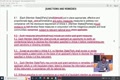 И мы решили в полезном признать следующее государство члены или договаривающиеся стороны могут предоставить меры до полученияFACILITATOR [00:38:01]И после говорилось об аннулировании патента и говорилось четко о том что было бы полезно иметь какое то значение и не настаивать на аннолерованииFACILITATOR [00:38:16]В качестве мира которая бы могла применяться государственными членами и так в этой версии учитывается необходимоFACILITATOR [00:38:30]Видимость иметь некоторое верхнее пороковое значение однако прерогатива остается за государственными членами если у них имеется такая мера как анодирование патента они могут продолжать это делатьFACILITATOR [00:38:45]И сейчас я зачитаю восемь один следующим образом каждое государство член или сторона создадут соответствующиеFACILITATOR [00:39:00]И это размерная правее административная и политическая мера с тем чтобы справиться с несоблюдениемFACILITATOR [00:39:14]К тому чтобы разрабатывать такие меры в консультациях с коренными народными и местными общинами в соответствии с соответствующими национальными законами здесь вы видитеFACILITATOR [00:39:29]Внесенные поправки далее пытаясь отразить проведенные дискуссии у нас появились под пункта восемь два восемьдесят три восемьдесят четыре восемьдесят пять у нас была статья восемь дваFACILITATOR [00:39:43]Здесь идёт о мерах до гранты и после получения гранта но об этом уже идёт речь в статье восемь один поэтому нет надобности говорить об этомFACILITATOR [00:39:58]Что касается меры аннулерования то очень важно затронуть этот аспект отдельно от пунктах восемь до каждого государстваFACILITATOR [00:40:13]Член обеспечится видите ли возможность исправить не придумываешь ли на нераскрытие информация которая изложена в статье четыре прежде чем предпринимая какие то санFACILITATOR [00:40:27]Или меры по возмещению если будут такие случаи где информация была не раскрыта на какая то была зёрна не придумали тогда заявитель будет иметь возможность исправить эту ошибкуFACILITATOR [00:40:42]Здесь мы говорим о верхнем парговом значении когда применяется статья восемьдесят четыре одно государствоFACILITATOR [00:40:57]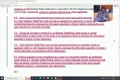 Члена или сторона не будут аннулировать патента всего лишь на том основании что заявитель не раскрыл информацию которая важна в статье четвёртого документаFACILITATOR [00:41:12]Мы говорим здесь о том что зритель не раскрыл информацию мы не будем аннулировать патент это проблематично но мы отмечаем такжеFACILITATOR [00:41:26]Что в некоторых системах обычного права гражданского права где речь идет о мошенничестве здесь должны предприниматься в соответствующемFACILITATOR [00:41:41]Мы говорим о том что государство член может предпринять санкции после гранта или меры по компенсации когда заявитель умышьFACILITATOR [00:41:55]С целью мошенничества не раскрыл информацию которая изложена в четвёртой статье в соответствии с этим документом и национальным законодательством здесь мы говорим что есть определённоеFACILITATOR [00:42:10]В момент если информация не была раскрыта не предупреждена то это не мошенничество но если речь идет о придуманной раскрытии в целях мошенничестваFACILITATOR [00:42:23]То мы оставляем вот такую вот альтернативу для государства членов и наконец восемь пять без ущерба несоблюдения в результате мошенническогоFACILITATOR [00:42:38]Умысла в котором речь идет кстати восемь четыре государства члена создадут все необходимые механизмы по регулированию споров которые позволят всем сторонам кучокоренные народы и местная общинаFACILITATOR [00:42:52]Своевременно и взаимно удовлетворительному решению в соответствии с национальным законодательством эксперта обсудили этот аспектFACILITATOR [00:43:06]Что необходимо предоставить возможность заинтересованным сторонам в том числе коренным народным и местным общинам выработать удовлетворительные механизмы заявителямиFACILITATOR [00:43:21]Если это будет сделано своевременно и в соответствии с национальным законодательством вот поэтому мы давали статью восемь пять сейчас перейдемFACILITATOR [00:43:36]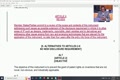 Летние поправки в сводном документе это новое положение является результатом компромисса с тем чтобы учесть противоречие между яFACILITATOR [00:43:50]И патентами в случаях государства члены стороны обязуются пересматривать предмет и освежение этого инструмента учитывая такие вопросыFACILITATOR [00:44:05]Как возможно расширение ферми о раскрытии статьи четыре на такие области с как прообразцы товарные знаки аторского права образцы растенияFACILITATOR [00:44:19]И другие вопросы которые возникают вследствие новых и зарождающихся технологий которые важны для применения этого инструмента и не позднее чем через четыре года после вступления в силу этого инструментаFACILITATOR [00:44:34]Здесь вы видите перечень других прав в сфере иас и эта список основывается на том что был затронута государственнымFACILITATOR [00:44:48]Членами и экспертами вчера мы видим возможность включить те права в области которые раньше не упоминалисьFACILITATOR [00:45:03]Воскресенье а также эти вопросы затрагивались то есть это новое положение мы подходим к концу моей презентации о тех поправках которые были внесеныFACILITATOR [00:45:18]Сегодня сводный документ сейчас мы имеем версию рф один то есть пересмотрена версия спасибо госпожа председателяFACILITATOR [00:45:33]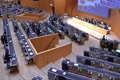 CHAIR: благодарю за презентацию пересмотренная версия спасибо большое возможно деликация пожелает выступить сейчас или можетCHAIR [00:45:47]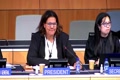 То есть завтра поделиться комментариями или вынести какие либо рекомендации уважаемые деликатные мексикиCHAIR [00:46:02]MEXICO: Языки запрашивают слово прошу вас спасибо большое госпожа председательMEXICO [00:46:16]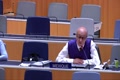 Благодарю за все проделанную работу с тем чтобы создать новую версию данного документа но также хотелось бы сделать ударение на то что я присутствовал на совещанииMEXICO [00:46:31]Решение это было блинное совещание мы очень упорно работали и сейчас этот документ действительно должным образом отражаетMEXICO [00:46:45]Работу которая была проделана в рамках этого совещания и в нем участвовали эксперты в том числе яMEXICO [00:46:59]Хочу также поздравить господина матератора это действительно было вызовомMEXICO [00:47:12]С которым мы столкнулись в воскресенье и сейчас мы пришли к базовому документу к этому тексту в котором отражены все нашиMEXICO [00:47:26]Усилия по достижению соглашения поэтому спасибо большое госпоже председателю и благодарю модератора пока я не вижуMEXICO [00:47:41]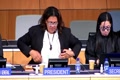 CHAIR: Желающих выступить с какими либо техническими вопросами то есть я фонд упрошу вас спасибо госпоже председателю благодарюCHAIR [00:47:55]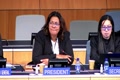 TEBTEBBA FOUNDATION: Полза то что подготовили этот текст соглашусь это действительно очень верно отражение нашего обсуждения у меня один технический вопрос по определениюTEBTEBBA FOUNDATION [00:48:09]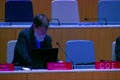 Источников генетических ресурсов полагают что я не буду говорить об альтернативных источниках у меня такой вопрос почему это лишь касается того чтоTEBTEBBA FOUNDATION [00:48:24]Что по всей видимости определяется как на счет национальных ресурсов стран происхождения и территорий коренных народов и местных общинTEBTEBBA FOUNDATION [00:48:39]Земли и ввода источник традиционного знания касается коренных народов и местных общин поэтому мне бы хотелось чтобы прояснили техническийTEBTEBBA FOUNDATION [00:48:53]Я не знаю что у вас есть эффектTEBTEBBA FOUNDATION [00:49:04]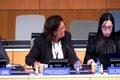 CHAIR: Это очень общее определение но если вы хотели бы предложить какую то конкретную формулировкуCHAIR [00:49:16]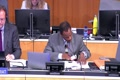 FACILITATOR: Мы будем рады ее рассмотреть но если посмотреть на наше определение источника генетических ресурсов то вы видите что здесь речь идет о странеFACILITATOR [00:49:30]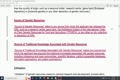 Но если бы вы могли предложить формулировку то мы будем рада пересмотреть эту версию водного документаFACILITATOR [00:49:45]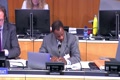 CHAIR: Я вижу что уважаемый телегатиар просит дистанционно мне хотелось узнать можно ли разместить этотCHAIR [00:49:59]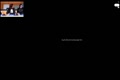 SOUTH AFRICA: Вот этот документ на сайте онлайнSOUTH AFRICA [00:50:14]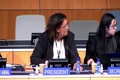 CHAIR: насколько я понимаю версия рф один была отправина по мэйл координатором групп поэтому я уверена что в свое время вы получитеCHAIR [00:50:28]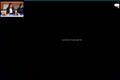 Кстати эту версию прекрасно спасибо большое у меня еще говорят что госпожа председатель сейчасCHAIR [00:50:43]Спросите модератора на какой документ он опирался это сводный документ или текст председателяCHAIR [00:50:58]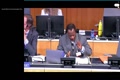 Основной документ который мы представили это сводный документ именно на этой основе работает мкгCHAIR [00:51:12]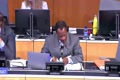 FACILITATOR: Но я говорил о том что прежде чем были внесены поправки и основываясь на обсуждениях экспертов было много отсылок на текст председателяFACILITATOR [00:51:25]Роль текста председателя очень важна он был очень полезным то есть эта версия рф один в значительной степени основывается на тексте председателяFACILITATOR [00:51:40]вы можете увидеть какие части текста председателя были переняты в сводном документеFACILITATOR [00:51:55]Вы можете просто посмотреть на текст председателя и сравнить его с исходным документом с соответствующими разделами поэтому вкратко отвечу так это сводный документ но здесь можно найтиFACILITATOR [00:52:09]Также и некоторые части из за текста председателя спасибо пока что я не вижу желающих выступить нет все такиFACILITATOR [00:52:23]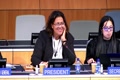 CHAIR: Юар спасибо госпожа председатель хочу спросить модератора мы работаем над третьим на третьей весь версииCHAIR [00:52:37]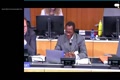 FACILITATOR: Итак мы сейчас работаем над сводным документом процветаться также очень четко разъяснилоFACILITATOR [00:52:52]Она может вносить поправки в текст председателя а я в качестве модератора работа со сводным документом вот этим я и занимался в целях транспарентностиFACILITATOR [00:53:06]Скажу так основываясь на запросах которые были получены от экспертов мы не будем отбрасывать текст председателя поэтому я работаю исключительноFACILITATOR [00:53:20]С водным документом поэтому я не знаю какие поправки вносятся в текст председателя но мы вносили поправки основываясь на запросах экспертовFACILITATOR [00:53:35]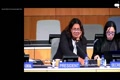 CHAIR: И эти поправки основывались на полезных частяхCHAIR [00:53:49]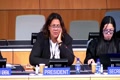 Объяснения то вы можете напрямую получить разъяснения от модератора юара вы снова запросили словоCHAIR [00:54:04]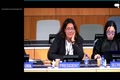 SOUTH AFRICA: Мы спросим указания того с каким текстом мы работаем мы ходим туда сюда работаем то со свободным текстом то с текстомSOUTH AFRICA [00:54:17]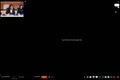 Поэтому пожалуйста дайте нам четкое указание того с каким текстом в дальнейшем мы будем работать благодарюSOUTH AFRICA [00:54:31]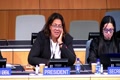 CHAIR: Мы обсудили это я пожалуй уже с вами напрямую но я хочу разъяснить все методы работы которые мы используем на этой сессииCHAIR [00:54:46]Методы которые уже установились исторически мы их использовали рассматриваем сводный документ у нас есть пересмотренная версия она представлена сейчас на пленарном заседанииCHAIR [00:54:59]Наши делегации имеют возможность напрямую пообщаться с модератором по любым вопросам которые касаются технических аспектов данного документа вы можете запросить разъясненияCHAIR [00:55:14]Задать вопрос модератору и я пошаю его сделать это что касается сводного документа как напомнил модератор и о томCHAIR [00:55:29]Тоже говорила об этом в начале сессии текст председателя это текст который был создан председателем и председательским работа работает пленарнаяCHAIR [00:55:43]Заседание сосредотачивается на сводном документе и поправке вас именно в этот документ поэтому сейчас хочу поблагодарить всех за внимание и за активное участиеCHAIR [00:55:57]Вопросов или в случае если нужны разъяснения напрямую с модератором в десять утра в десять утра я предоставлю слово координатором группы если они желают сделатьCHAIR [00:56:11]И объявление уважаемый деликат я спрашиваласьCHAIR [00:56:26]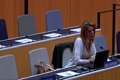 EUROPEAN UNION: Спасибо госпожа прифеса будет заселять завтра восемь в зале экстренно абин и также участники смогут присоединиться к нам дистанционно посредством ссылки которую мы отправимEUROPEAN UNION [00:56:40]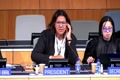 Уважаемые телегаты из алжира от имени африканской группы спасибо госпожа председателя административного объявления африканская группа будет встать в восемь утра в румеEUROPEAN UNION [00:56:55]ALGERIA (AFRICAN GROUP COORDINATOR): По сравнению с участником дистанционно уважаемая делегация словакия спасибо госпожа председатель наша группа будет заседать завтра в девятьALGERIA (AFRICAN GROUP COORDINATOR) [00:57:10]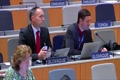 SLOVAKIA (CEBS GROUP COORDINATOR): Петра в голубом зале также и дистанционно уважаемая деликатная германия от имени группы б спасибо госпожа председатель наша группа будет заседать завтраSLOVAKIA (CEBS GROUP COORDINATOR) [00:57:24]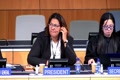 После обеда два часа возможно еще завтра утром но я еще смогу подтвердить и не подтвердить это сегодня вечеромSLOVAKIA (CEBS GROUP COORDINATOR) [00:57:39]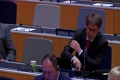 Для этого мне придется проконсультироваться с коллегами спасибоSLOVAKIA (CEBS GROUP COORDINATOR) [00:57:53]Группа коренных народовSLOVAKIA (CEBS GROUP COORDINATOR) [00:58:02]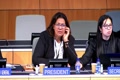 ENDA SANT: Наша группа будет стать завтра восемь утра в красном залеENDA SANT [00:58:13]INDONESIA ON BEHALF OF LMCs: Стран единомышленников хочу сделать объявление чтобы члены нашей группы проверили свою электронную почтуINDONESIA ON BEHALF OF LMCs [00:58:27]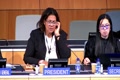 На завтрашнее совещание спасибо я не вижу больше желающих выстроить поэтому желаю всем приятного вечера спасибо за ваше активное участие встретимся снова[00:58:41]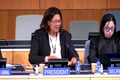 Завтра в десять утра если будут какие либо изменения вас об этом уведомить[00:58:55]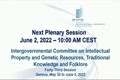 Спасибо вам большое[00:59:00]